Kercaszomor Község Önkormányzata 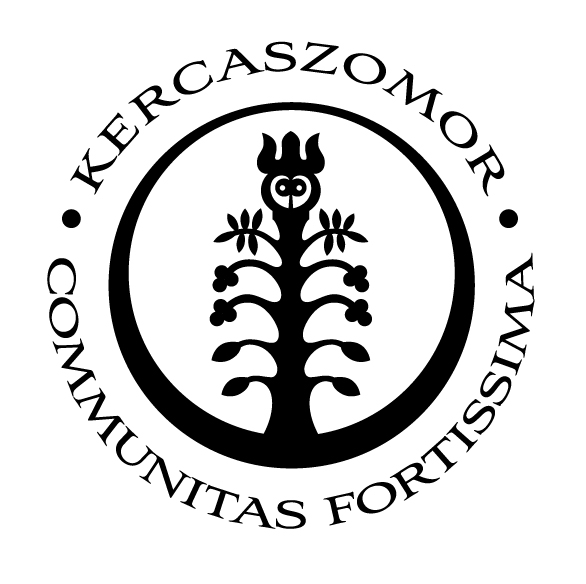 9945 Kercaszomor, Fő út 57.E-mail: kercaonk@gmail.comTÁJÉKOZTATÁSKercaszomor Község Önkormányzatának Képviselő-testülete 2022. december 5. napján megtartott ülésén megtárgyalta és elbírálta a Bursa Hungarica felsőoktatási ösztöndíj rendszer keretében benyújtott pályázatokat.„A” típusú Pályázók száma: 				5 főTámogatottak száma:			5 főMegítélt támogatás: 			5 x 10.000 Ft/hó.A 2022/2023. tanév második és a 2023/2024. tanév első félévében a támogatás összesen 10 hónapra vonatkozik. „B” típusú Pályázók száma: 				0 főTámogatottak száma:			0 főMegítélt támogatás: 			0 Ft/hó.Kercaszomor, 2022. december 6.Kercaszomor Község Önkormányzata